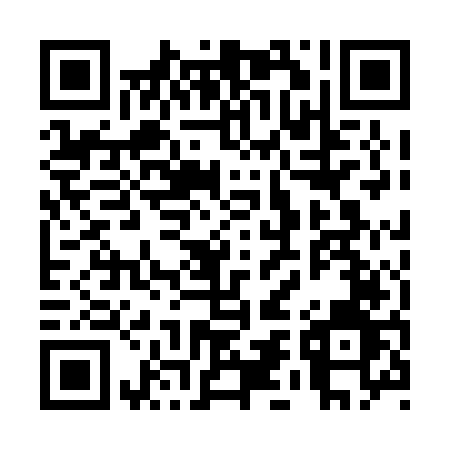 Prayer times for Spillimacheen, British Columbia, CanadaMon 1 Jul 2024 - Wed 31 Jul 2024High Latitude Method: Angle Based RulePrayer Calculation Method: Islamic Society of North AmericaAsar Calculation Method: HanafiPrayer times provided by https://www.salahtimes.comDateDayFajrSunriseDhuhrAsrMaghribIsha1Mon3:435:361:507:2410:0211:562Tue3:435:371:507:2410:0211:563Wed3:445:381:507:2410:0211:564Thu3:445:391:507:2410:0111:555Fri3:455:401:507:2410:0111:556Sat3:455:401:507:2310:0011:557Sun3:465:411:517:239:5911:558Mon3:465:421:517:239:5911:559Tue3:475:431:517:229:5811:5410Wed3:485:441:517:229:5711:5411Thu3:485:451:517:229:5611:5412Fri3:495:461:517:219:5611:5313Sat3:495:481:517:219:5511:5314Sun3:505:491:517:209:5411:5215Mon3:515:501:527:209:5311:5216Tue3:515:511:527:199:5211:5217Wed3:525:521:527:199:5111:5118Thu3:525:531:527:189:5011:5119Fri3:535:551:527:189:4811:5020Sat3:545:561:527:179:4711:4921Sun3:545:571:527:169:4611:4922Mon3:555:591:527:169:4511:4823Tue3:566:001:527:159:4311:4824Wed3:566:011:527:149:4211:4725Thu3:576:031:527:139:4111:4626Fri3:586:041:527:139:3911:4527Sat3:596:051:527:129:3811:4528Sun3:596:071:527:119:3611:4429Mon4:016:081:527:109:3511:4130Tue4:046:101:527:099:3311:3931Wed4:066:111:527:089:3211:36